                         MINISTÉRIO DA EDUCAÇÃO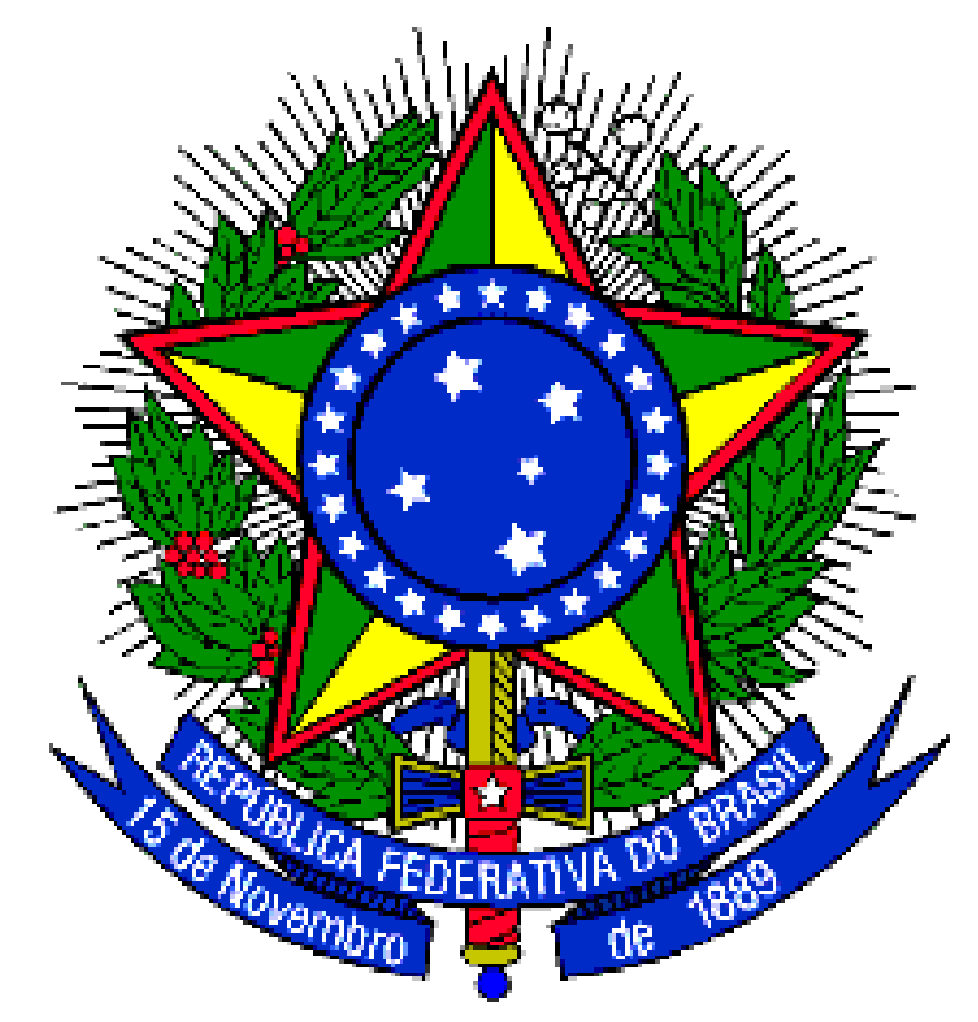 SECRETARIA DE EDUCAÇÃO PROFISSIONAL E TECNOLÓGICAINSTITUTO FEDERAL DE EDUCAÇÃO CIÊNCIA E TECNOLOGIA DO RIO DE JANEIROCAMPUS SÃO GONÇALOEDITAL Nº 04/2023Processo Seletivo Simplificado para Contratação de Estagiários(as)ANEXO II - FORMULÁRIO DE RECURSO1. IDENTIFICAÇÃO DO(A) CANDIDATO(A)2. FUNDAMENTAÇÃO DO(A) CANDIDATO(A)(Este formulário não pode conter rasuras, erros ou omissões)São Gonçalo, __________ de ________________________ de 2023.Nome: Nome: Campus São GonçaloCPF:Área de formação: Área de formação: 